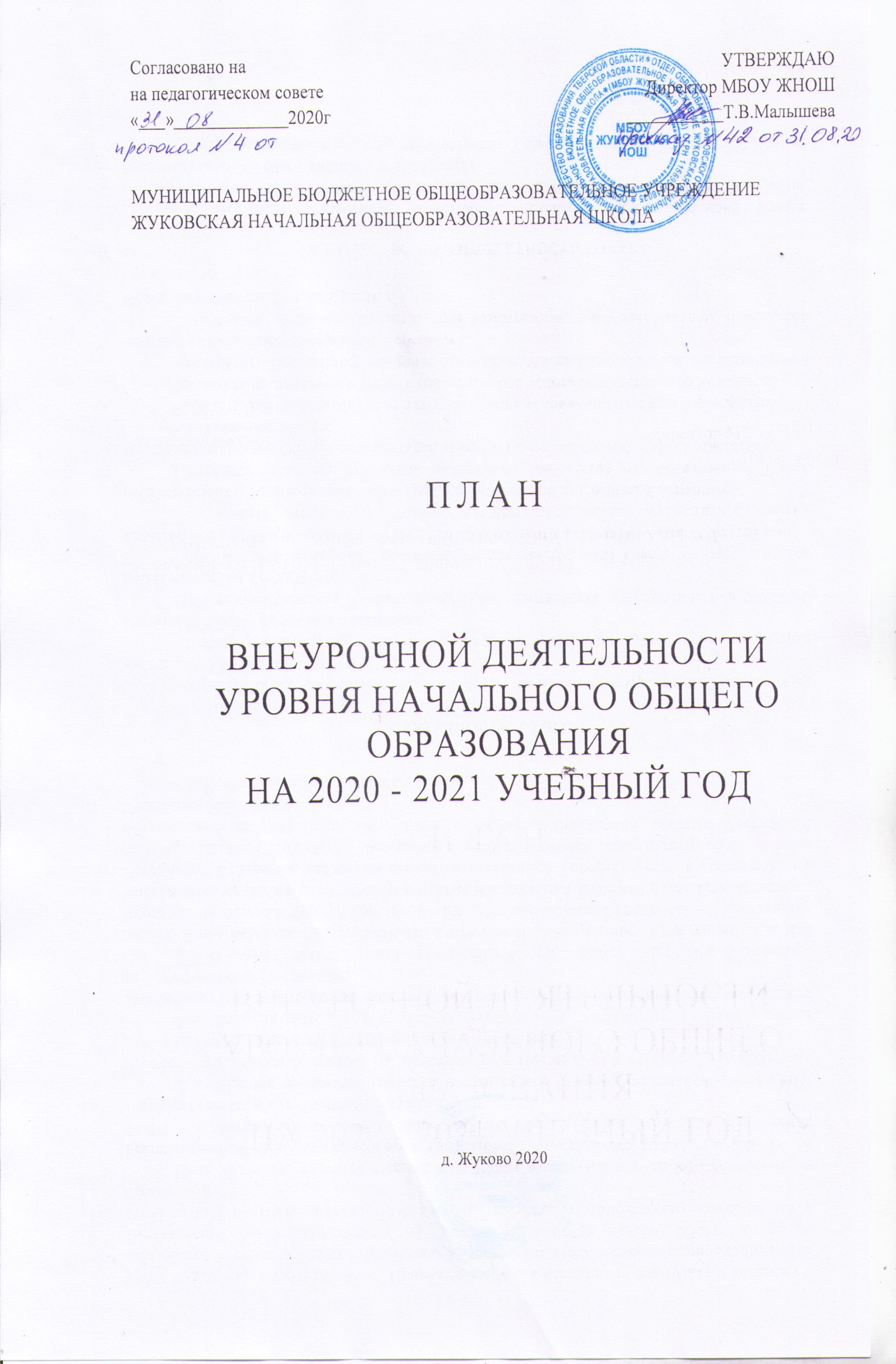 1.План внеурочной деятельности уровня начального общего образования МБОУ ЖНОШ обеспечивает реализацию требований Федерального государственного образовательного стандарта начального общего образования и определяет общий и максимальный объем нагрузки обучающихся в рамках внеурочной деятельности, состав и структуру направлений и форм внеурочной деятельности по классам. План внеурочной деятельности разработан с учетом требований следующих нормативных документов: Федерального Закона от 29.12.2012 № 273-ФЗ «Об образовании в Российской Федерации»;     -   Федерального Государственного образовательного стандарта начального общего образования,2010;   -   Примерной основной образовательной программы начального общего образования (протокол от 08.04.2015 г. № 1/15);    -  Основной образовательной программы начального общего образования  МБОУ ЖНОШ;Направления внеурочной деятельностиПлан внеурочной деятельности является частью образовательной программы начального общего образования МБОУ ЖНОШПод внеурочной деятельностью понимается образовательная деятельность, осуществляемая в формах, отличных от урочной, и направленная на достижение планируемых результатов освоения основной образовательной программы начального общего образования.Цели организации внеурочной деятельности на ступени начального общего образования: обеспечение соответствующей возрасту адаптации ребёнка в образовательном учреждении, создание благоприятных условий для развития ребёнка, учёт его возрастных и индивидуальных особенностей.Внеурочная деятельность организуется по направлениям развития личности (спортивно­оздоровительное, духовно­нравственное, социальное, общеинтеллектуальное, общекультурное). Задачи внеурочной деятельности: 1. Организация общественно-полезной и досуговой деятельности учащихся совместно с общественными организациями, театрами, библиотеками, семьями учащихся. 2. Включение учащихся в разностороннюю деятельность. 3. Формирование навыков позитивного коммуникативного общения. 4. Развитие навыков организации и осуществления сотрудничества с педагогами, сверстниками, родителями, старшими детьми в решении общих проблем. 5. Воспитание трудолюбия, способности к преодолению трудностей, целеустремленности и настойчивости в достижении результата.  6. Развитие позитивного отношения к базовым общественным ценностям (человек, семья, Отечество, природа, мир, знания, труд, культура)  для формирования здорового образа жизни. 7. Создание условий для эффективной реализации основных целевых образовательных программ различного уровня, реализуемых во внеурочное время. 8. Совершенствование системы мониторинга эффективности воспитательной работы в школе. 9. Углубление содержания, форм и методов занятости учащихся в свободное от учёбы время. 10. Организация информационной поддержки учащихся. 11. Совершенствование материально-технической базы организации досугаОсновные принципы организации внеурочной деятельности учащихся 1. Принцип гуманизации образовательного процесса, предполагающий очеловечивание взаимоотношений в совместной творческой деятельности педагогов, учителей, обучающихся и их родителей. 2. Принцип научной организации. 3. Принцип добровольности и заинтересованности обучающихся 4. Принцип системности во взаимодействии общего и дополнительного образования 5. Принцип целостности 6. Принцип непрерывности и преемственности процесса образования 7. Принцип личностно-деятельностного подхода 8. Принцип детоцентризма (в центре находится личность ребенка) 9. Принцип культуросообразности, предполагающий воспитание личности ребенка не только природосообразно, но и в соответствии с требованиями мировой, отечественной, региональной культур 10. Принцип комплексного подхода в реализации интегративных процессов 11. Принцип взаимодействия, предполагающий координацию всех образовательных социокультурных институтов в оказании  педагогической помощи и поддержки детям разного уровня социализации 12. Принцип вариативности, предусматривающий учет интересов детей, свободно выбирающих вариативные образовательные программы и время на их усвоение 13. Принцип межведомственности, учитывающий координацию деятельности педагогов дополнительного образования, учителей, классных руководителей, психологов и позволяющий получить всестороннюю характеристику образовательного, нравственного, социального, физического здоровья детей  Режим функционирования МБОУ ЖНОШ устанавливается в соответствии с СанПин 2.4.2.2821-10 и Уставом школы.МБОУ ЖНОШ  функционирует:- понедельник - пятница с 07.00 до 17.30 часов. Режим работы начальной школы – пятидневная учебная неделя.В соответствии с учебным планом устанавливается следующая продолжительность учебного года:3– 4 классы – 35 учебных недельПродолжительность урока для 1 класса – 35 минут                                                     2 -4 классов – 40 минут.Продолжительность каникул в течение учебного года составляет не менее 30 календарных дней, летом — не менее 8 недель. Продолжительность внеурочной деятельности учебной недели - максимальнаяучебная нагрузка учащихся, предусмотренная учебными планами, соответствует требованиям СанПин 2.4.2. 2821-10 и осуществляется в соответствии с планом и расписанием занятий в количестве до 10 часов в неделю.Для обучающихся, посещающих занятия в отделении дополнительного образования образовательной организации, организациях дополнительного образования, спортивных школах, музыкальных школах и других образовательных организациях, количество часов внеурочной деятельности сокращается.Внеурочная деятельность организуется во второй половине дня не менее, чем через 40 минут после окончания учебной деятельности.          1.4. Промежуточная аттестацияПромежуточная аттестация в рамках внеурочной деятельности не проводится.         1.5 Обеспечение планаПлан внеурочной деятельности на 20120/2021 учебный год обеспечиваетвыполнение  гигиенических	  требований к режиму образовательного процесса,установленных СанПиН 2.4.2.2821-10 «Санитарно-эпидемиологические требования к условиям и организации	обучения в	общеобразовательных учреждениях»,  и предусматривает организацию внеурочной деятельности на уровне начального общего образования, реализующем федеральные государственные образовательные стандарты начального общего образования.Общеобразовательное учреждение укомплектовано педагогическими кадрами и обладает материально-технической базой для осуществления обучения согласно данному плану внеурочной деятельности.Программы внеурочной деятельности реализуются в соответствии с запросом обучающихся, их родителей (законных представителей). Занятия внеурочной деятельности осуществляются при наличии рабочих программ, утвержденных на методических объединениях школы.Особенности плана внеурочной деятельности в соответствии с требованиями ФГОС НООПлан внеурочной деятельности определяет состав и структуру направлений, формы организации, объём внеурочной деятельности, продолжительность занятий с учётом интересов обучающихся и возможностей образовательной организации. Содержание занятий, предусмотренных во внеурочной деятельности, формируется с учётом пожеланий обучающихся и их родителей (законных представителей) и осуществляться в формах, отличных от урочной системы обучения, таких, как экскурсии, кружки, секции, круглые столы, конференции, диспуты, школьные научные общества, олимпиады, конкурсы, соревнования, поисковые и научные исследования, общественно полезные практики и т. д.Внеурочная деятельность осуществляется непосредственно в образовательной организации.План внеурочной деятельности направлен в первую очередь на достижение обучающимися планируемых результатов освоения основной образовательной программы начального общего образования.При взаимодействии образовательного учреждения с другими организациями создаётся общее программно­методическое пространство, рабочие программы курсов внеурочной деятельности, которые сориентированы на планируемые результаты освоения основной образовательной программы начального общего образования образовательного учреждения.Планирование внеурочной деятельностиобучающихся начального общего образования   на 2020-2021учебный год.Календарный учебный график составляется с учетом мнений участников образовательных отношений, учетом региональных и этнокультурных традиций, с учетом плановых мероприятий учреждений культуры города и определяет чередование учебной деятельности (урочной и внеурочной) и плановых перерывов при получении образования для отдыха и иных социальных целей (каникул) по календарным периодам учебного года: даты начала и окончания учебного года; продолжительность учебного года, четвертей; сроки и продолжительность каникул; сроки проведения промежуточных аттестаций. Кружковые занятия в рамках ФГОС НОО (недельный план)кружковые занятия (ГОДОВОЙ план)3.Ожидаемые результаты внеурочной деятельности ФГОС начального общего образованияВнеурочная деятельность в рамках ФГОС НОО направлена, в первую очередь, на достижение планируемых результатов освоения основной образовательной программы начального общего образования.Предполагаемые результаты реализации программы -Увеличение числа детей, охваченных организованным досугом; -воспитание уважительного отношения к родному дому, к школе, городу;- воспитание у детей толерантности, навыков здорового образа жизни; -формирование чувства гражданственности и патриотизма, правовой культуры, осознанного отношения к профессиональному самоопределению; развитие социальной культуры учащихся через систему ученического самоуправления и реализация, в конечном счете, основной цели программы – достижение учащимися необходимого для жизни в обществе социального опыта и формирование в них принимаемой обществом системы ценностей. Проблема использования свободного времени подрастающего поколения в целях всестороннего воспитания и развития всегда были насущными для общества. Воспитание детей происходит в любой момент их деятельности. Однако наиболее продуктивно это воспитание осуществлять в свободное от обучения время. Таким образом, внеурочная деятельность младших школьников должна быть направлена на их культурно-творческую деятельность и духовно- нравственный потенциал, высокий уровень самосознания, дисциплины, способности сделать правильный нравственный выбор. В школе созданы условия для внеурочной деятельности обучающихся и организации дополнительного образования. Вся система работы школы по данному направлению призвана предоставить возможность: - свободного выбора детьми программ, объединений, которые близки им по природе, отвечают их внутренним потребностям; - помогают удовлетворить образовательные запросы, почувствовать себя успешным, реализовать и развить свои таланты, способности. - стать активным в решении жизненных и социальных проблем, уметь нести ответственность за свой выбор; - быть активным гражданином своей страны, способным любить и беречь природу, занимающим активную жизненную позицию в борьбе за сохранение мира на Земле, понимающим и принимающим экологическую культуру. Школа работает по трём уровням результатов внеучебной деятельности школьников: 1-й уровень – школьник знает и понимает общественную жизнь; 2-й уровень – школьник ценит общественную жизнь; 3-й уровень – школьник самостоятельно действует в общественной жизни. Внеурочная деятельность направлена на развитие воспитательных результатов: • приобретение учащимися социального опыта; • формирование положительного отношения к базовым общественным ценностям; • приобретение школьниками опыта самостоятельного общественного действия. 1.Результаты первого уровня (приобретение школьником социальных знаний, понимания социальной реальности и повседневной жизни): приобретение школьниками знаний об этике и эстетике повседневной жизни человека; о принятых в обществе нормах поведения и общения; об основах здорового образа жизни; об истории своей семьи и Отечества; о русских народных играх; о правилах конструктивной групповой работы: об основах разработки социальных проектов и организации коллективной творческой деятельности; о способах самостоятельного поиска, нахождения и обработки информации; о правилах проведения исследования. 2.Результаты второго уровня (формирование позитивного отношения школьника к базовым ценностям нашего общества и к социальной реальности в целом): развитие ценностных отношений школьника к родному Отечеству, родной природе и культуре, труду, знаниям, своему собственному здоровью и внутреннему миру. 3.Результаты третьего уровня (приобретение школьником опыта самостоятельного социального действия): приобретение опыта исследовательской деятельности, опыта публичного выступления; опыта самообслуживания, самоорганизации и организации совместной деятельности с другими детьми. Планируемые личностные результаты. Самоопределение: - готовность и способность обучающихся к саморазвитию; - внутренняя позиция школьника на основе положительного отношения к школе; - принятие образа «хорошего ученика»; - самостоятельность и личная ответственность за свои поступки, установка на здоровый образ жизни; -экологическая культура: ценностное отношение к природному миру, готовность следовать нормам природоохранного, нерасточительного, здоровьесберегающего поведения; - гражданская идентичность в форме осознания «Я» как гражданина России, чувства сопричастности и гордости за свою Родину, народ и историю; - осознание ответственности человека за общее благополучие; - осознание своей этнической принадлежности; - гуманистическое сознание; - социальная компетентность как готовность к решению моральных делем, устойчивое следование в поведении социальным нормам; - начальные навыки адаптации в динамично изменяющемся мире. Смыслообразование: - мотивация любой деятельности (социальная, учебно-познавательная и внешняя); - самооценка на основе критериев успешности этой деятельности; - целостный, социально-ориентированный взгляд на мир в единстве и разнообразии природы, народов, культур и религий; - эмпатия как понимание чувств других людей и сопереживание им. Нравственно-этическая ориентация: - уважительное отношение к иному мнению, истории и культуре других народов; - навыки сотрудничества в разных ситуациях, умение не создавать конфликты и находить выходы из спорных ситуаций; - эстетические потребности, ценности и чувства; - этические чувства, прежде всего доброжелательность и эмоционально- нравственная отзывчивость; - гуманистические и демократические ценности многонационального российского общества. Учитель и родители как участники педагогического процесса4.Формы организации внеурочной деятельности определяет образовательное     учреждение. Содержание занятий, предусмотренных во внеурочной деятельности, должно формироваться с учётом пожеланий обучающихся и их родителей (законных представителей) и осуществляться в формах, отличных от урочной системы обучения, таких, как экскурсии, кружки, секции, круглые столы, конференции, диспуты, школьные научные общества, олимпиады, конкурсы, соревнования, поисковые и научные исследования, общественно полезные практики и т. д.Спортивно-оздоровительное направление: • Работа спортивного кружка• Организация походов, экскурсий, «Дней здоровья», подвижных игр, «Весёлых стартов», внутришкольных спортивных соревнований. • Проведение бесед по охране здоровья. • Применение на уроках игровых моментов, физ.минуток. • Участие в региональных и городских спортивных соревнованиях. Духовно – нравственное направление: • Программы «Я – гражданин России» «Сила России  в дружбе народов!» • Организация экскурсий, Дней театра и музея, выставок детских рисунков, поделок и творческих работ учащихся; • Проведение тематических классных часов по эстетике внешнего вида ученика, культуре поведения и речи; Общекультурноенаправление: • Работа творческих объединений по программам дополнительного образования; • Предметные недели; • Библиотечные уроки, театральные уроки; • Конкурсы, экскурсии, олимпиады, конференции, деловые и ролевые игры и др. Социальное направление: • Работа объединений по программам дополнительного образования; • Проведение субботников; • Разведение комнатных цветов;  • Акция «Спаси дерево», «Покормите птиц зимой», сбор кормов для бездомных животных • Оказание помощи ветеранам ВОВ и труда.Программа «Безопасная дорога»Программа «Быть здоровым – хорошо!»Общеинтеллектуальное направление: • Программа «Юный эколог» • Программа «Занимательная математика»• Разработка проектов к урокам. Модель учащегося начальной школыДля реализации внеурочной деятельности в школе организована оптимизационная модель внеурочной деятельности. Она заключается в оптимизации всех внутренних ресурсов школы и предполагает, что в ее реализации принимают участие все педагогические работники (классные руководители, учителя по предметам).Координирующую роль выполняет  классный руководитель, который в соответствии со своими функциями и задачами взаимодействует с педагогическими работниками, а также учебновспомогательным персоналом общеобразовательного учреждения; организует в классе образовательный процесс, оптимальный для развития положительного потенциала личности обучающихся в рамках деятельности общешкольного коллектива; организует систему отношений через разнообразные формы воспитывающей деятельности коллектива класса, в том числе, через органы самоуправления; организует социально значимую, творческую деятельность обучающихся; ведёт учёт посещаемости занятий внеурочной деятельности.Преимущества оптимизационной модели состоят в минимизации финансовых расходов на внеурочную деятельность, создании единого образовательного и методического пространства в образовательном учреждении, содержательном и организационном единстве всех его структурных подразделений.При организации внеурочной деятельности используются системные курсы внеурочной деятельности (на их изучение установлено определенное количество часов в неделю в соответствии с рабочей программой учителя) и несистемные занятия (тематических) курсов внеурочной деятельности (на их изучение установлено общее количество часов в год в соответствии с рабочей программой учителя).Системные курсы реализуются по всем пяти направлениям, в соответствии с расписанием по внеурочной деятельности.Несистемные занятия реализуются в рамках плана воспитательной работы классного руководителя и учителей по предметам .Для несистемных занятий отсутствует расписание занятий внеурочной деятельности, так как проводятся в свободной форме, с учётом основных направлений плана внеурочной деятельности и с учётом скользящего графика проведения мероприятий, конкурсов, олимпиад, спортивных соревнований. Возможно проведение занятий с группой учащихся, с учётом их интересов и индивидуальных особенностей.Образовательная нагрузка несистемных курсов распределяется в рамках четвертей. Для оптимизации занятий внеурочной деятельности и с учётом требований норм СанПиН 2.4.2.2821-10 «Санитарно-эпидемиологические требования к условиям и организации обучения в общеобразовательных учреждениях» эти занятия отсутствуют в сетке расписания занятий внеурочной деятельности. В журнале указывается количество часов, затраченных на проведение занятий.Внеурочная деятельность организуется также в сотрудничестве с организациями, социальными партнерами школы, с учреждениями культурыСоциокультурное взаимодействие начальной  школыП Л А Норганизации и реализации внеурочной деятельности (часов дополнительного образования) ФГОС начального общего образования в МБОУ ЖНОШ  на 2020-2021 учебный годСистема классных часов     Важное место в системе воспитательной работы с детьми занимает работа с классом посредствам классных часов. Классные часы проводятся классным руководителем еженедельно. Форма проведения классного часа выбирается педагогом в зависимости от его тематики.  Темы для классных часов педагог подбирает в соответствии с направлением работы, которое было определено для каждого класса индивидуально. Так же нельзя обойти вниманием темы, которые являются необходимыми для воспитания детей и классного коллектива вне зависимости от направления. Темы классных часов определяются классным руководителем самостоятельно с опорой на  тему воспитательной работы, выбранной на конкретный учебный год.6.Мониторинг эффективности реализации плана внеурочной деятельности ФГОС НООЭффективность внеурочной деятельности и дополнительного образования зависит от качества программы по её модернизации и развитию и уровня управления этой программой. Управление реализацией программой осуществляется через планирование, контроль и корректировку действий. Управление любой инновационной деятельностью идёт по следующим направлениям: − организация работы с кадрами; − организация работы с ученическим коллективом; − организация работы с родителями, общественными организациями, социальными партнёрами; − мониторинг эффективности инновационных процессов. Контроль результативности и эффективности будет осуществляться путем проведения мониторинговых исследований, диагностики обучающихся, педагогов, родителей. Целью мониторинговых исследований является создание системы организации, сбора, обработки и распространения информации, отражающей результативность модернизации внеурочной деятельности и дополнительного образования по следующим критериям: − рост социальной активности обучающихся; − рост мотивации к активной познавательной деятельности;  −уровень достижения обучающимися таких образовательных результатов, как сформированность коммуникативных и исследовательских компетентностей, креативных и организационных способностей, рефлексивных навыков; − качественное изменение в личностном развитии, усвоении гражданских и нравственных норм, духовной культуры, гуманистического основ отношения к окружающему миру (уровень воспитанности); − удовлетворенность учащихся и родителей жизнедеятельностью школы. Объекты мониторинга: − Оценка востребованности форм и мероприятий внеклассной работы; − Сохранность контингента всех направлений внеурочной работы; − Анкетирование школьников и родителей по итогам года с целью выявления удовлетворённости воспитательными мероприятиями; − Анкетирование школьников и родителей в рамках внутришкольного контроля. − Вовлечённость обучающихся во внеурочную образовательную деятельность, как на базе школы, так и вне ОУ; − Развитие и сплочение ученического коллектива, характер межличностных отношений; − Результативность участия субъектов образования в целевых программах и проектах различного уровня.Элективные и групповые занятияКоличество часов за неделюКоличество часов за неделювсегоЭлективные и групповые занятия1 кл4 кл«Занимательная математика»111От «А» до «Я» развитие интеллектуальных способностей :информатика, математика, логика)111«Юный эколог»111«Здоровейка»222«Творческий кружок»   ( поделки, подарки)111Элективные и групповые занятияКоличество часов за неделюКоличество часов за неделю1 кл4 клвсего«Занимательная математика»333333От «А» до «Я» развитие интеллектуальных способностей :информатика, математика, логика)333333«Юный эколог»333333«Здоровейка»666666«Творческая мастерская» (поделки, подарки)333333№Учреждения дополнительного образования и культурыФормы взаимодействияФормы взаимодействия1Сельская  библиотека»Информационное сопровождение учебного процесса1Сельская  библиотека»Встречи-беседы1Сельская  библиотека»Участие в интеллектуальных, творческих  конкурсах1Сельская  библиотека»Выставки творческих работ1Сельская  библиотека»Смотры-конкурсы, фестивали2Сельский  музейЭкскурсии в музей, посещение тематических праздников  3Сельский дом культурыПосещение спектаклей, проведение театральных уроков, проведение праздничных мероприятийкласспонедельниквторниксредачетвергпятница1-413.30 – 14.15Творческий кружок14.30 – 15.15От «А» до «Я»14.30-15.15Юный эколог14.30 – 15.15Занимательная математика13.30 – 15.00Здоровейка 